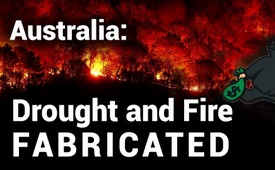 Australia: drought and fire is fabricated – no “climate change”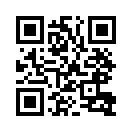 According to mainstream media, man-made climate change is to blame for the bush fires in Australia. - If you say large corporations instead of man-made - which divert rivers under cover of a corrupt government for their fracking projects so that the whole country dries up, you are getting closer to the point ...Since September 2019, extreme bush fires have been raging in the south east of Australia. Around 186 000 km² have been burned between September 2019 and 14th January this year. This corresponds to an area about half the size of Germany for example. The fires are described as unprecedented in the history of Australian bushfires. 
Mainstream media presented the gigantic Australian forest fires with apocalyptic footage as an alleged consequence of man-made climate change, thus adding fuel to the heated climate debate. 
However, the investigative Australian internet platform "The Crow House", reveals completely different connections with its shocking video "Australia - Wake Up Or Die! 
Major international corporations for example are directing rivers into gigantic reservoirs for their fracking projects. The country dries up and burns across large areas, a whole continent is ruined, the population being evacuated to the big cities. 
This investigative platform points out that by no means man-made CO2 climate change is to be blamed, rather a "man-made" nature-catastrophe due to overexploitation, which is kept hidden behind the alleged man-made climate change by politics and mainstream media.
In the video, activist Max Igan also addresses the implementation of Agenda 21, which aims at placing ALL people into the cities for the purpose of complete surveillance and control. Australia is said to be a large-scale experiment in this regard. 
But see for yourself: Here is Part 1 of the "Australian Fire Series" with the title "Australia - Wake Up Or Die!". Form your own opinion.

The aim of this broadcast is the uncensored distribution of countervoices, it is not an appeal to act violently!from tsSources:https://en.wikipedia.org/wiki/2019–20_Australian_bushfire_season

Australien Fire Series Part 1: Australia - Wake Up Or Die! https://youtu.be/PBsFVn-kKV8

Australien: Verriegelt das Tor! - Farmer gegen Gasindustrie: Der Bundesstaat Queensland ist im Gasrausch. 
www.daserste.de/information/politik-weltgeschehen/weltspiegel/sendung/weltspiegel-3718.htmlwww.gegen-gasbohren.de/2012/04/16/weltspiegel-berichtete-ueber-fracking-in-australien/

https://www.sbs.com.au/news/what-is-fracking-and-why-is-it-dividing-australia
https://smallcaps.com.au/fracking-landscape-australia-by-state-and-territory/https://smallcaps.com.au/fracking-given-green-light-northern-territory/
https://www.theguardian.com/australia-news/2019/oct/10/fracking-fears-grow-for-rivers-in-queenslands-channel-country

http://thecrowhouse.com

Australian Fire Series Playlist: 
https://www.youtube.com/watch?v=PBsFV... 

INSTITUTIONAL ASPECTS OF SUSTAINABLE DEVELOPMENT IN AUSTRALIA: https://www.un.org/esa/agenda21/natli... 

S100: Flood Plain Harvesting: 
https://www.youtube.com/watch?v=i9prJ... 

"Private" Dams Are Being Built in Australia: 
https://theconversation.com/dams-are-... 

Water Corruption Fraud Australian Government: 
https://www.youtube.com/watch?v=c5B42... 

Olam Selling Permanent "Water Rights" in Australia for $452.7m: 
https://www.straitstimes.com/business... 

NSW Considering Evacuating Up to 90 Towns if They "Run Out of Water": https://www.thefifthestate.com.au/art... 

Bringing the Defence Force into Australia’s "Climate-Change Fight": 
https://www.aspistrategist.org.au/bri... 

Scott Morrison Says Australian Drought is a "Necessary Evil": 
https://www.dailymail.co.uk/news/arti... 

LiabilityMate YouTube Channel: https://www.youtube.com/user/liabilit... 


Section 100: 
The Commonwealth shall NOT BY ANY LAW, or REGULATION of TRADE or COMMERCE , ABRIDGE THE RIGHT of a STATE or of THE RESIDENTS to the REASONABLE USE OF WATERS of RIVERS for CONSERVATION or IRRIGATION...This may interest you as well:---Kla.TV – The other news ... free – independent – uncensored ...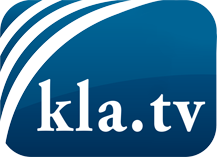 what the media should not keep silent about ...Little heard – by the people, for the people! ...regular News at www.kla.tv/enStay tuned – it’s worth it!Free subscription to our e-mail newsletter here: www.kla.tv/abo-enSecurity advice:Unfortunately countervoices are being censored and suppressed more and more. As long as we don't report according to the ideology and interests of the corporate media, we are constantly at risk, that pretexts will be found to shut down or harm Kla.TV.So join an internet-independent network today! Click here: www.kla.tv/vernetzung&lang=enLicence:    Creative Commons License with Attribution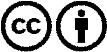 Spreading and reproducing is endorsed if Kla.TV if reference is made to source. No content may be presented out of context.
The use by state-funded institutions is prohibited without written permission from Kla.TV. Infraction will be legally prosecuted.